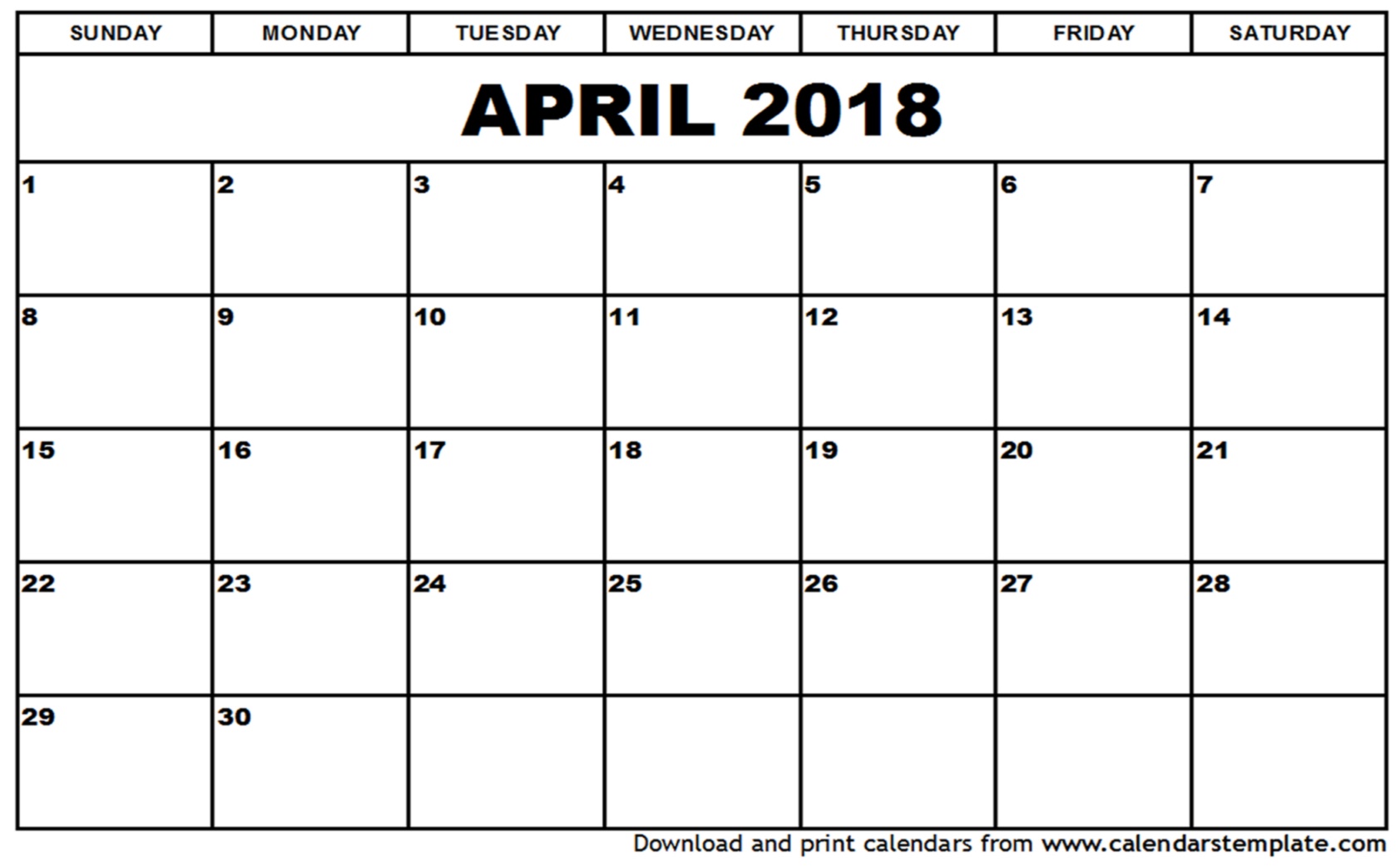 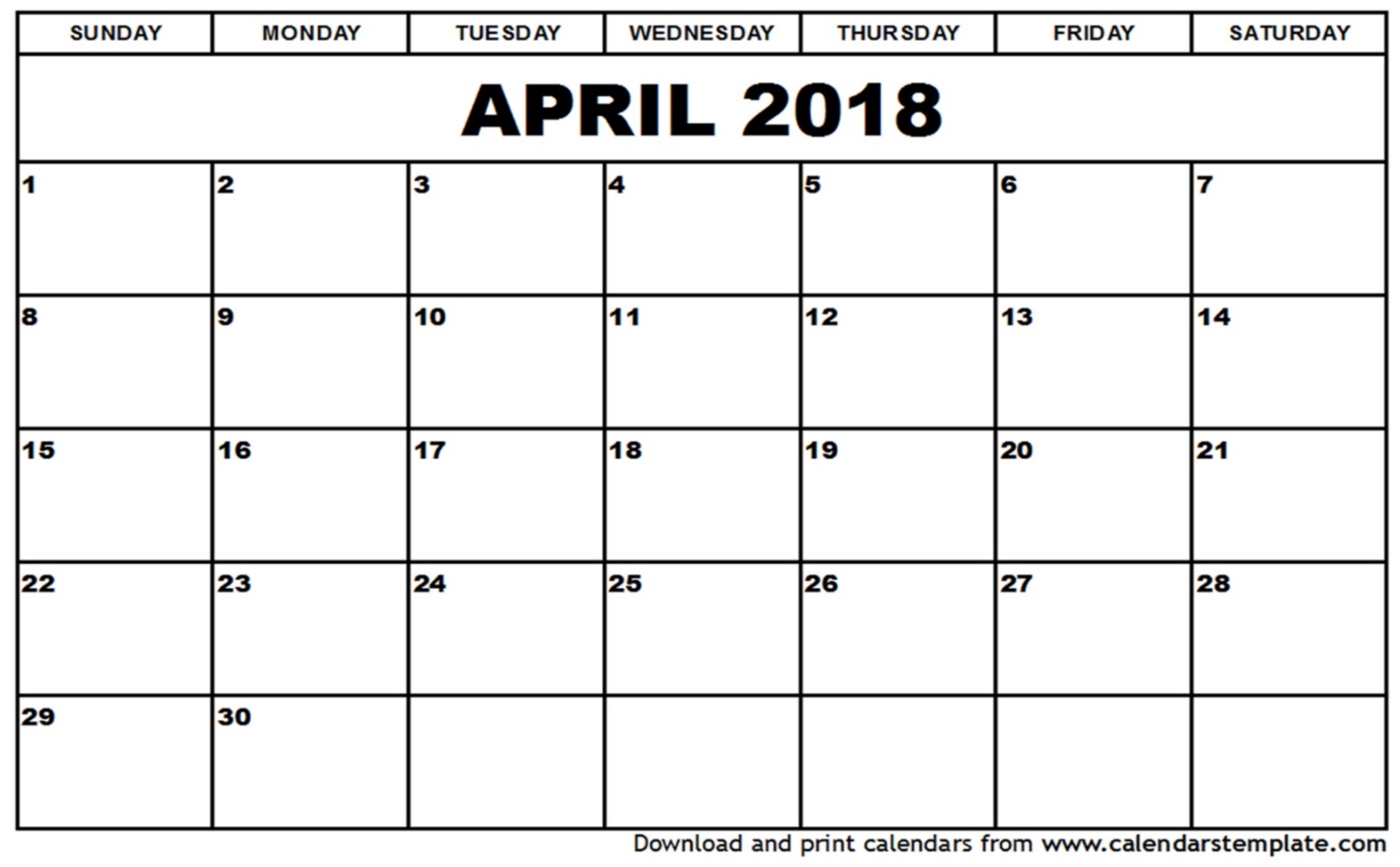 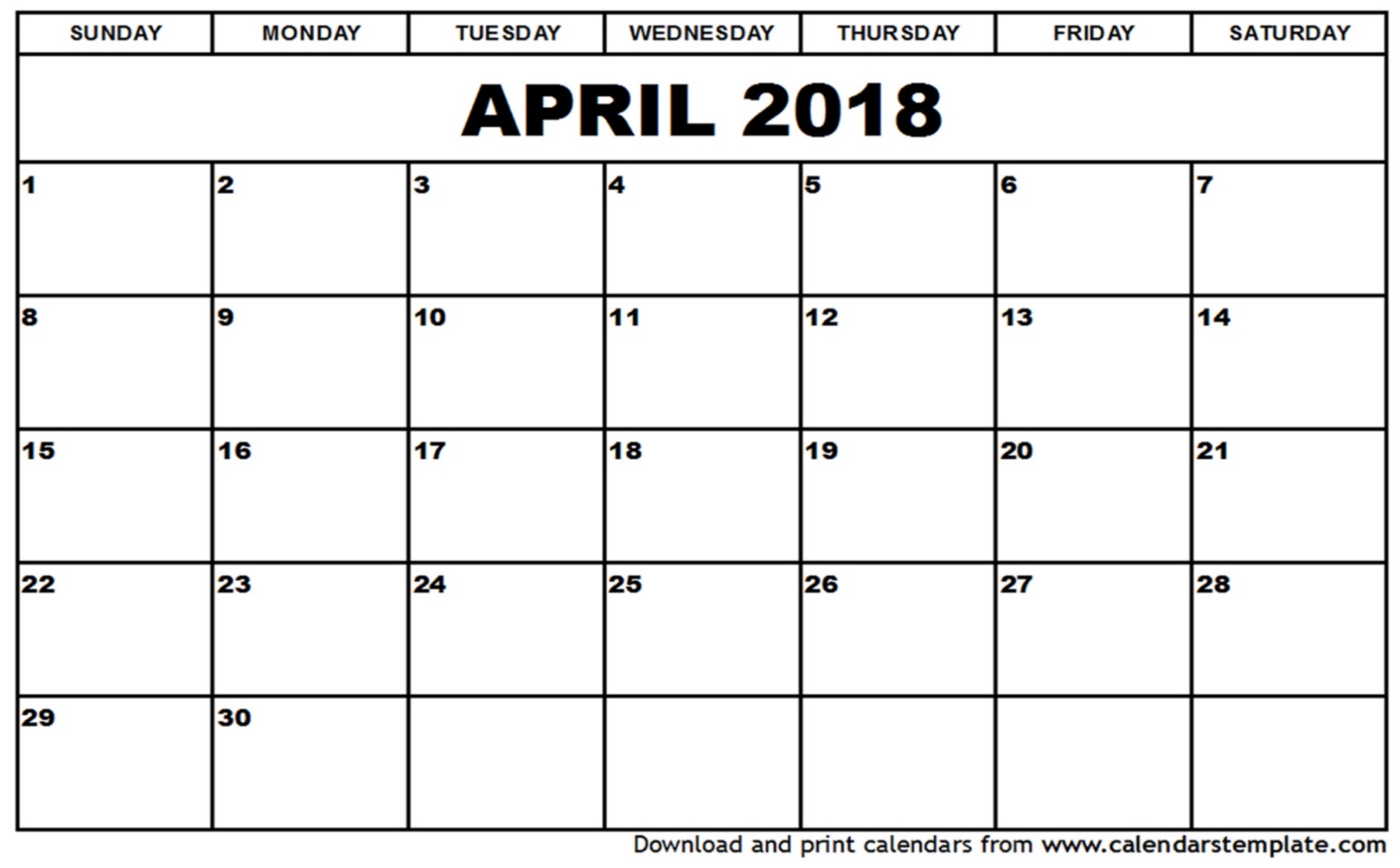 Name/Initials:Chore: Steps: Initial when done:Crumb Buster!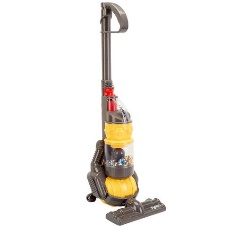 Pull all chairs out from under the tableVacuum under the tableDouble check and touch upPush chairs back inName/Initials:Chore: Steps: Initial when done:DISHWASHER EMPTIER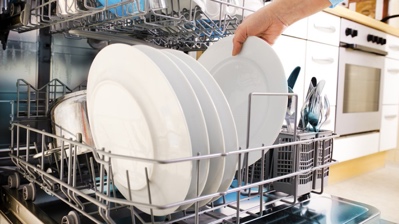 Wash hands very wellOpen dishwasherPut dishes awayPut confusing dishes in dish drain Close dishwasher and cabinets/drawersName/Initials:Chore: Steps: Initial when done:Cleaning the Table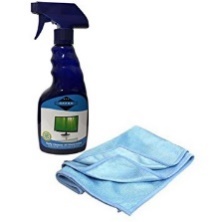 Spraying the tableWiping down the tableDry the table one more timePut supplies away Name/Initials:Chore: Steps: Initial when done:Recycler of all rooms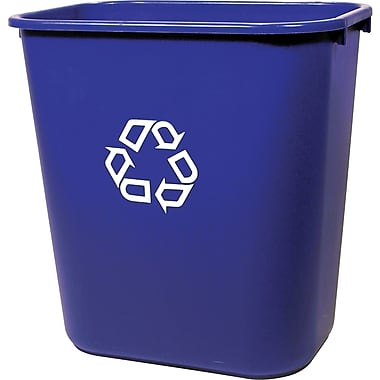 Get the big recycling bin and collect recycling from middle roomGet Katie’s recyclingUnplug the shredder, dump the shreds, put lid back on Bring recycling outside Name/Initials:Chore: Steps: Initial when done:Toilet Paper Restocker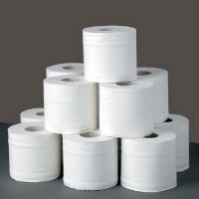 Check the bathrooms for TPPut two rolls of TP near all 3 toiletsRecycle any empty rollName/Initials:Chore: Steps: Initial when done:Mirror Washer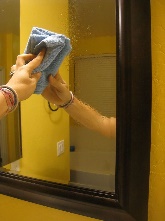 Spray the mirror in the bathroom and drySpray the mirrors downstairs and dry. Spray the mudroom mirror and dry